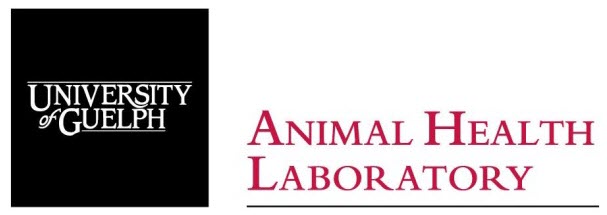 Checklist for requests for AHL contract work for client usagePlease fill in as much of the information as possible.  In cases where we have provided you with several options in bold,            please underline or highlight the option that applies to you or alternately delete the option that is not applicable.  By completing this checklist you will help us to produce a formal Service Quotation quickly.                                                                   Please note:  The AHL does not test human samples, nor do we provide GLP testing other than by special request. * Project Requirements/Additional information:Note:     1)  The quoted prices are a package price. Additions or deletions may change the individual test prices.               2)  The required turnaround time is as advertised in our fee schedule unless otherwise specified                     Please allow 3 - 5  business days for the final result report. Notes – Template/Forms:Basic Project InformationDate: Project name/description: (max. 60 characters) Species: Commodity: Basic Client InformationBasic Client InformationAHL Client # (with signing authority to pay for the work) Office Use:AHL Client # (with signing authority to pay for the work) Office Use:Full contact name: Full contact name: Organization: Organization: Address: Postal Code: Phone:  Fax: Email address: Additional Report InformationNameEmail  V# (office use only)PROJECT REQUIREMENTS:Is a Mutual Confidentiality and/or Non-Disclosure Agreement needed? Yes*              NoIs an exchange of intellectual property or confidential information needed? Yes*              NoIs record retention needed?  (ie worksheets, other lab working documents) Yes*              NoAre methodology records needed? Yes*              NoAre quality control records needed? Yes*              NoAre interpretive or consultative services needed? Yes*              NoSAMPLING INFORMATION:Planned submission start date: Planned submission end date: Total number of samples to be submitted:Number of samples per submission:Tests to be run: In batches         Routine testing runs       Ad hoc Samples will be submitted:daily     weekly    monthly    once     unknownSamples will arrive fresh             frozen                formalin-fixed(Office use only) If samples arrive daily:Run on (choose day if applicable):Samples will not arrive out-of hours Samples will not arrive out-of hours Testing will not be done outside of usual working hours (an out-of-hours surcharge will apply)Testing will not be done outside of usual working hours (an out-of-hours surcharge will apply)SAMPLE STORAGE:Do you require storage of samples by the AHL?(routine storage is approx. 2 weeks)Yes, how long:       NoDo you require disposal of submitted samples/carcasses? Yes                No        NA     Is Euthanasia of live animals required? Yes                No        NARequests for re-testing must be received within two weeks from the date of analysis as samples are disposed of at pre-determined dates after the date of analysis by the lab.  Please make arrangements with the lab supervisors to collect your samples if you would like the samples returned. Requests for re-testing must be received within two weeks from the date of analysis as samples are disposed of at pre-determined dates after the date of analysis by the lab.  Please make arrangements with the lab supervisors to collect your samples if you would like the samples returned. TESTING INFORMATIONTest/ProcedureQuantitySample typeAHL LIMS codePriceREPORTING INFORMATIONIs additional documentation/record-keeping required? (including written reports)Yes               NoIs an Excel spreadsheet result file required?Yes              NoBILLING INFORMATIONThe client will pay for testing using:Credit Card        PO#        Electronic Bank Transfer       Cheque          UG codingThe full U of G grant coding number, or PO#:PO# or UGL#Give any credit card information directly to Eva Ozvald, Finance Supervisor, Laboratory Services Division at 519 824-4120 ext 57207.Give any credit card information directly to Eva Ozvald, Finance Supervisor, Laboratory Services Division at 519 824-4120 ext 57207.OFFICE USE ONLYOFFICE USE ONLYWill AHL LIMS template be needed?Yes                             NoWill AHL Client Portal account be needed?Yes                             NoWill a Customized submission form be needed?Yes                             NoHave you checked with the Central Services Supervisor re impact on Specimen Room?Yes                             NoAHL Lab Section Supervisor(s):